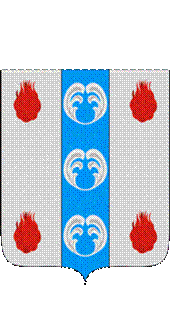 Российская ФедерацияНовгородская областьДУМА ПОДДОРСКОГО МУНИЦИПАЛЬНОГО РАЙОНАР Е Ш Е Н И Еот 28.02.2023 № 200с.ПоддорьеВ соответствии с Федеральным законом от 25 марта 2007 года № 25-ФЗ «О муниципальной службе в Российской Федерации», распоряжением Администрации Поддорского муниципального района от 09.02.2023 № 26-рг «Об утверждении Перечня отдельных должностей муниципальной службы, замещение которых не требует проведения конкурса»Дума Поддорского муниципального районаРЕШИЛА:1. Внести изменения в Положение о порядке проведения конкурса на замещение вакантной должности муниципальной службы в органах местного самоуправления Поддорского муниципального района, утвержденного решением Думы Поддорского муниципального района от 29.11.2022 № 181 изложив абзац 2 пункта 3 в следующей редакции: «Конкурс проводится на замещение вакантных должностей ведущей и старшей групп должностей».2. Опубликовать настоящее решение в муниципальной газете «Вестник Поддорского муниципального района» и на сайте Администрации Поддорского муниципального района в информационно-коммуникационной сети «Интернет».Глава муниципального района                                                   Е.В.ПанинаПредседатель ДумыПоддорского муниципального района                                          Т.Н.КрутоваО внесении изменений в Положение о порядке проведения конкурса на замещение вакантной должности муниципальной службы в органах местного самоуправления Поддорского муниципального района